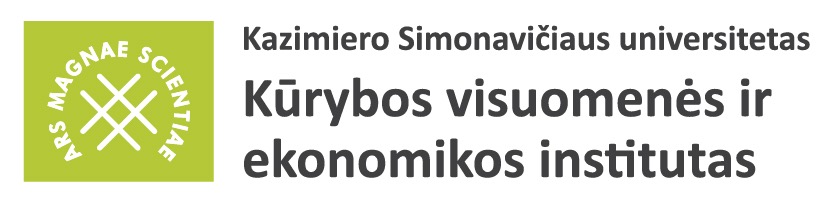 Studento vardas, pavardėPROFESINĖS PRAKTIKOS ATLIKIMO VIETOS PAVADINIMASProfesinės praktikos planasStudijų programa, valstybinis kodas  (kodas pagal ISCED )PATVIRTINTAPraktikos vadovas universitete: ______________________       ________                                                        (Pedagoginis vardas, mokslo laipsnis,                      (Data)                                                                                                   vardas, pavardė, parašas)	            Studentas:                                   ______________________                                                                      (Vardas, pavardė, parašas)Vilnius, 2015